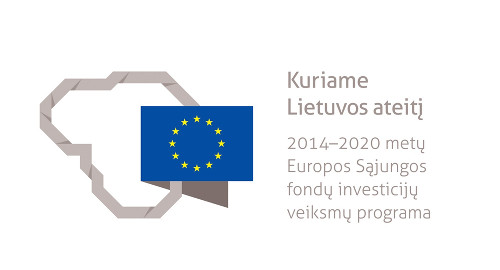 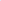 ĮGYVENDINAMAS PROJEKTAS ,,PASVALIO MIESTO VIEŠOSIOS INFRASTUKTŪROS PLĖTROS II ETAPAS“2016 m. rugsėjo mėn. Pasvalio rajono savivaldybės administracija pasirašė sutartį su VšĮ Centrine projektų valdymo agentūra dėl projekto „Pasvalio miesto viešosios infrastruktūros plėtros II etapas“ įgyvendinimo (projekto Nr. 07.1.1-CPVA-R-903-51-0001). Projektas finansuojamas Europos Sąjungos struktūrinių fondų lėšomis pagal 2014–2020 m. Europos Sąjungos fondų investicijų programos 7 prioriteto „Kokybiško užimtumo ir dalyvavimo darbo rinkoje skatinimas“ priemonę Nr. 07.1.1-CPVA-R-903 „Pereinamojo laikotarpio tikslinių teritorijų vystymas. II“. Projektui įgyvendinti skirta 310 794,88  Eur Europos Sąjungos investicijų. Savivaldybė projektui bendrai finansuoti numato skirti 25 199,59 Eur (7,5 proc. projekto vertės). Bendra projekto vertė –335 994,47 Eur. Pagrindinė problema, kuriai spręsti inicijuotas šis projektas, yra ta, kad Pasvalio miesto Vilniaus gatvės ir jos prieigų (skveras, Autobusų stoties šaligatvių) bei Taikos gatvės būklė nėra pakankamai patraukli vietos gyventojams bei verslo vystymui. Viešoji infrastruktūra turi būti patogi dažnai centre ir jo prieigose būnantiems miesto bei rajono gyventojams, patraukli verslo kūrimuisi ir plėtrai, lengvai, kokybiškai ir saugiai pasiekiama, reprezentatyvi, patogiai naudojama lauko prekybai, mugėms, sporto renginiams ir pan.            Įgyvendinant projektą, siekiama prisidėti prie palankesnių sąlygų verslo plėtrai ir kūrimui bei paslaugų sektoriui vystytis Pasvalio mieste. Projekto įgyvendinimo metu bus atlikti šie darbai:• skvero, esančio Vilniaus gatvėje, dangos ir mažosios architektūros elementų rekonstrukcija;• Taikos gatvės dalies (nuo Vilniaus gatvės iki Gėlių gatvės) vienos pusės šaligatvių rekonstrukcija;• aplink Autobusų stotį esančių šaligatvių dalies rekonstrukcija;• Vilniaus gatvės (nuo Vytauto Didžiojo aikštės iki Taikos gatvės) kairės pusės (žiūrint nuo sankryžos su Taikos g.) šaligatvio rekonstrukcija, gatvių dangos rekonstrukcija.Be Europos stuktūrinių fondų paramos tokios apimties projektas negalėtų būti įgyvendinamas. 